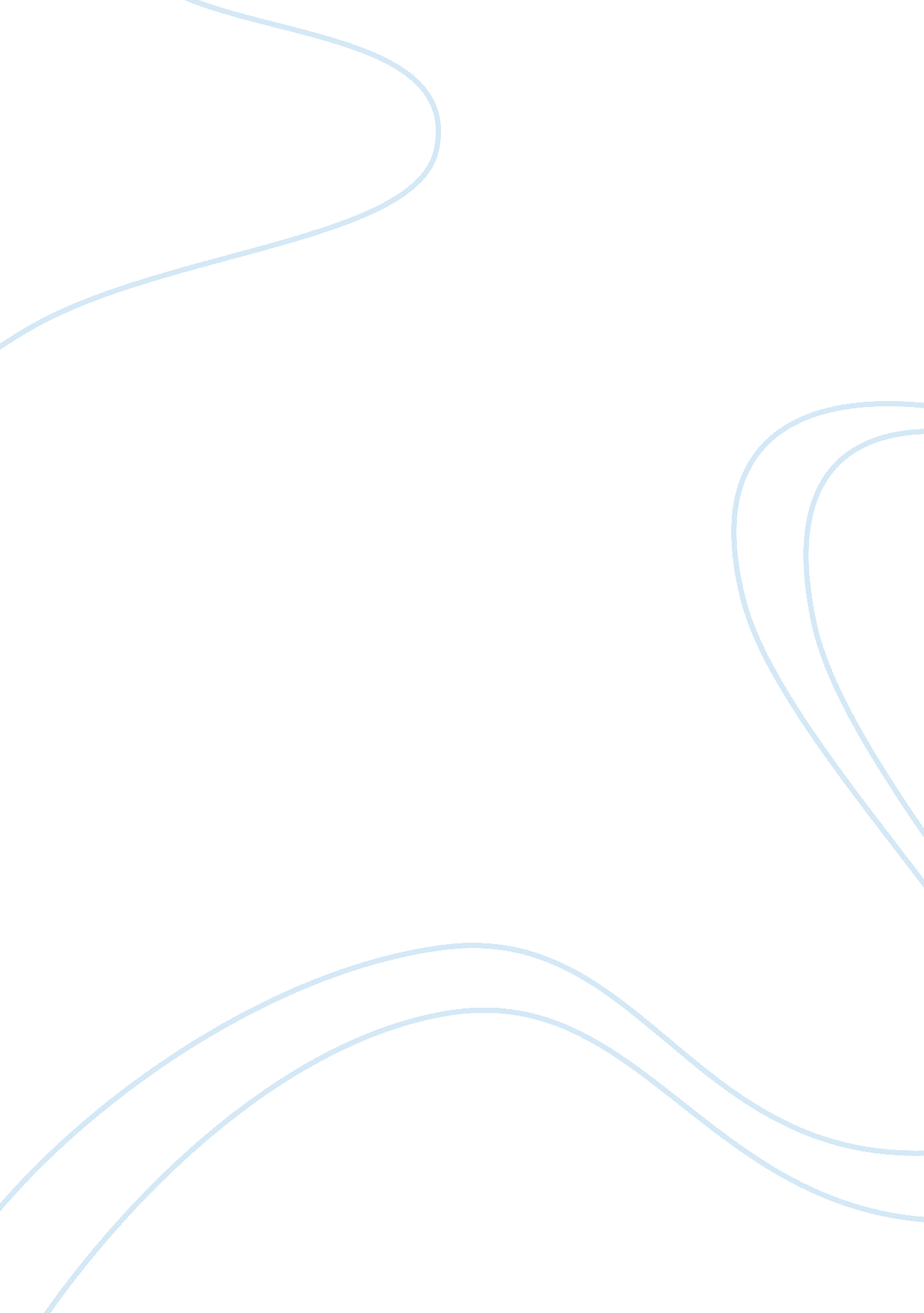 Example of hong kong- update essayPolitics, Communism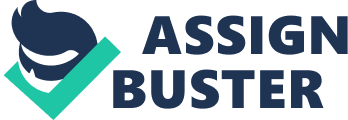 Abstract This paper will give a brief information about Hong Kong. 
Main Body 
Hong Kong is beautiful country and full of history and vibrant energy. Hong Kong is thriving from a capitalist economy. That is working well for Hong Kong. It defines the foundation of their economy strongly. It is the second largest economy in the world. 
The country has flourished from the time it was communist to the time it is today. The history of the past of the communism remains with the building and legends stories of Chungking Mansions. Again, it surprising how strong and smooth the economy has changed from the communism. 
The other place that has changed from the new transition is the Wan Chai district. That district used to be known as an area of criminal hangouts. It was not area for people, let alone tourists to venture into. Today that has changed. There are some criminal gangs but nothing like the force there was during the communism period. 
Wan Chai district is an area now of teenagers mostly male used their technology and hanging out. It is a district that people have more respect more. The days of criminal behavior like human tracking and other unlawful actives are fewer. 
There are vibrant stores that are available to shop from. These stores have a diverse market of products that people can choose from. The skylines are breathtaking and there are countless paths to choose to take walk to soak in the beauty and culture of Hong Kong. 
Hong Kong has changed for the better. It a country that shows the pride devolvement of capitalism. It a country that has breathtaking views. It a country worth exploring. References Paternitit, M. (2012, June of 2012). Hong Kong in China Shadow [Magazine]. National Georgraphic. Retrieved from http://ngm. nationalgeographic. com/2012/06/hong-kong/paterniti-text 